Vyfarbi obrázok a dokresli pohár na správne miesto (pomôcka pod obrázkom) Môžete si pozrieť aj obrázok, čo znamená uloženie príboru na tanieri.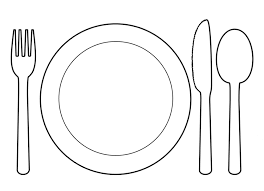 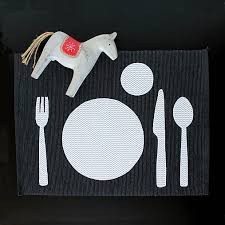 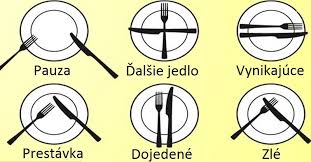 